Конспект психологического занятия по развитию творческих способностей детей старших группТема: «Облачковое молочко»Форма проведения: клуб.Название клуба: «Арт-студия «Волшебная палитра»Тип клуба: деятельностныйПедагог-психолог: Рогова Юлия ВладимировнаЦель: Развитие творческого воображения, создание условий для развития творческой активности.Задачи:Расширять представления детей о многообразии материалов для творческой деятельности, развивать креативность.Формировать навыки преобразовывать неясные очертания в реальные образы и объекты. Развивать эмоционально-волевую сферу детей через упражнение танце-двигательной терапии.Создать эмоционально благополучную атмосферу в группе, вызвать интерес к творческой деятельности.Способствовать воспитанию заботливого отношения к окружающим людям.Материалы: музыка для занятия (легкая), музыка для танцевальной импровизации, бумага для рисования формата А3 на каждого ребенка, большие стаканы для разведения краски с водой, красители пищевые, ложки для размешивания, стаканчики маленькие, трубочки для коктейля, салфетки влажные, презентация «Облака», мультимедийное оборудование, платки разноцветные для танцев, стулья и столы по количеству детей, игрушка Солнышко.Ход:Организационная часть.Звучит легкая музыка.П: Здравствуйте, ребята! Прислушайтесь, слышите звуки музыки? Она вам нравится? Какая эта музыка? Какой у нее характер, что она рисует? (ответы детей).Приглашаю вас сегодня в легкое и воздушное приключение. А вот куда, вы узнаете, когда отгадаете загадку:На небе удивительныхФигур царит парад.Подушки в небе ватныеВолшебные парят.Ответ, ребята, знаетеВсе вы, наверняка...Подушки в небе ватные,Конечно,... (Облака).Основная часть.Показ презентации «Облака». Упражнение «На что похожи облака?» П: ребята, а вы когда-нибудь рассматривали облака? На что они бывают похожи?  (ответы детей)Дети просматривают фотографии облаков, находят в их очертаниях схожесть с реальными объектами.Сегодня я вам расскажу сказку о своем знакомом лягушонке Кваки.Чтение сказки Г.М. Цыферова «Облачковое молочко»Ах, как в этот день было жарко! От жары цветы поникли, травка пожелтела. Подумал-подумал лягушонок, взял ведёрко и куда-то пошёл. На лугу он встретил корову.- Хочешь, я дам тебе молочка? - спросила корова.- Нет, - ответил лягушонок и пошёл дальше.На полянке он встретил козочку.- Хочешь, я дам тебе молочка? - спросила козочка.- Нет, - квакнул опять лягушонок и пошёл ещё дальше.Долго шёл лягушонок, размахивая ведёрком. И, наконец, увидел он синие горы. На их вершинах жили пушистые белые облака.Подозвал лягушонок самое маленькое облачко и сказал ему:- Дай мне, пожалуйста, немножко молочка!Ничего не ответило облачко, только вздохнуло громко. Заглянул лягушонок в ведёрко, а там - буль-буль! - молочко!Вернулся домой лягушонок и говорит:- А я облачковое молочко принёс!- Какое же это облачковое молочко? Это просто голубой дождик. Кто же его пить будет?- Как кто, - ответил лягушонок, - а цветочки махонькие?И он напоил цветы и травку парным облачковым молочком. Ещё и муравьишке осталось.	Вопросы для обсуждения:Зачем лягушонок Кваки пошел так далеко?Почему он так поступил? (ему стало жалко цветочки)Ребята, что вы можете сказать о Кваки? Какой он? (добрый, заботливый)Можно ли про Кваки сказать, что он фантазер, выдумщик? Почему его можно так назвать?П: А мы с вами тоже фантазеры? Значит, мы с вами сможем превратиться в облака и поиграть?Психолог произносит волшебные слова «Раз, два, три, повернись, в облако ты превратись!»Танцевальная импровизация «Облака»Дети берут в руки платки из вуали и импровизируют под музыку. Как только музыка остановится, ребенок замирает в красивой позе. Психолог подходит к одному из детей и задает вопрос.Вопросы:Облачко, а почему ты розового цвета?Облачко, чем ты пахнешь?Облачко, какое ты на вкус?Облачко, какое у тебя настроение? Что ты чувствуешь?Облачко, что ты видишь сверху?Облачко, для кого ты несешь свой дождик?П: Милые облачка, вы такие красивые и замечательные! Мне бы хотелось, чтобы у нас сегодня осталось что-нибудь на память о сегодняшней встрече!Но сначала нам надо превратиться в детей: «Раз, два, три, повернись, и в ребенка превратись!»Рисование мыльными пузырями (показ способа действия) П: Сначала нам надо приготовить волшебные краски. Для этого надо высыпать порошок с краской в стакан с водой и добавить в него мыло из бутылочки.Дети изготавливают краски выдувают цветные мыльные пузыри и переносят их на бумагу. Оставляют для просушки на столах.Рефлексия.П: Ну вот и подошло к концу наше занятие. Все облака растаяли, и выглянуло солнышко.Дети передают по кругу солнышко и отвечают на вопросы: Чему ты сегодня научился?Чему сможешь научить ребят в группе?Кто тебе сегодня помогал? Кому ты бы хотел сказать спасибо?За что ты бы себя похвалил сегодня?Ритуал прощания. Все вместе берутся за руки и произносят слова прощания: «Раз, два, три, четыре, пять – скоро встретимся опять!»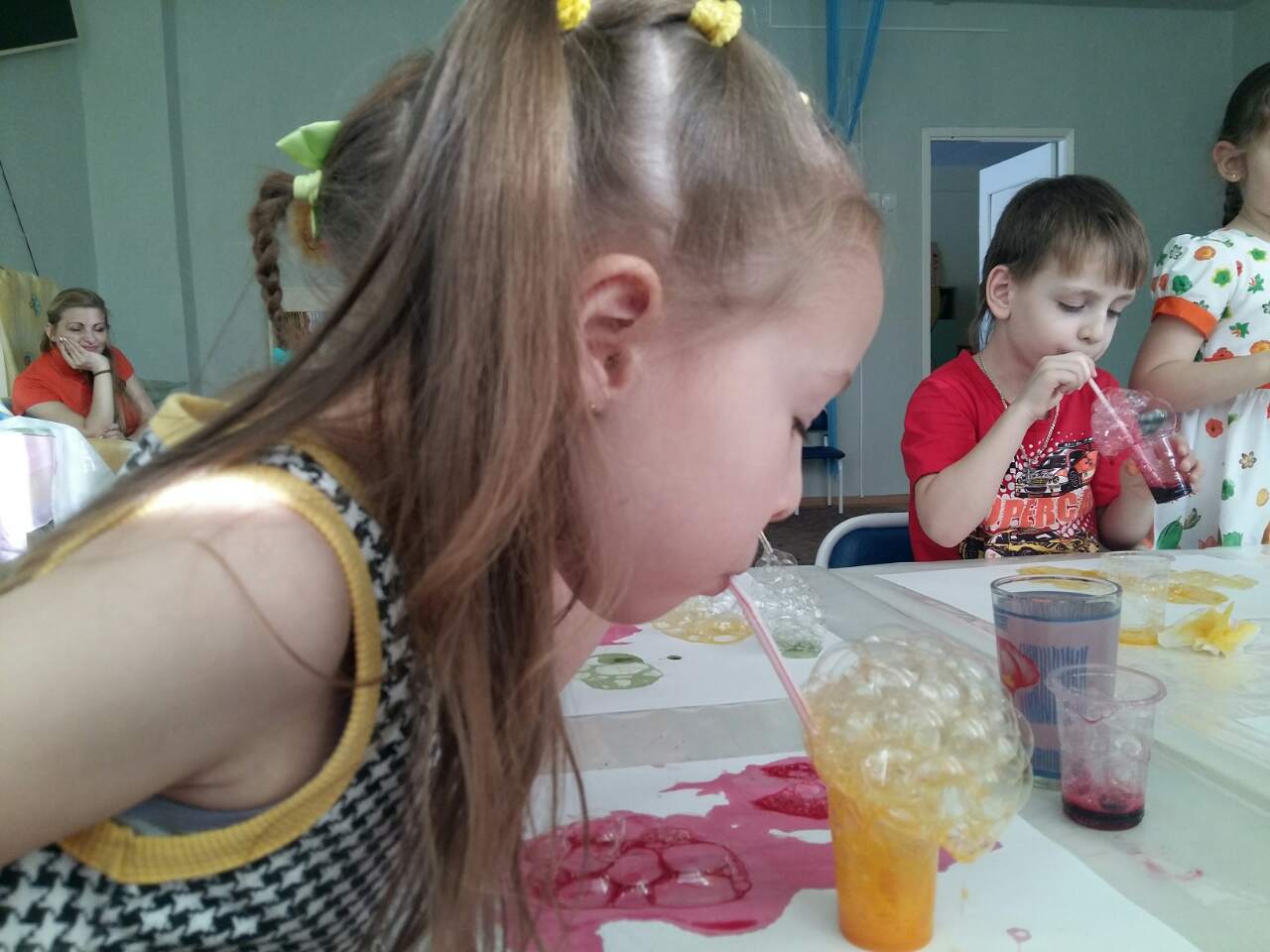 